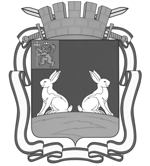 АДМИНИСТРАЦИЯ  ГОРОДА  КОВРОВАУПРАВЛЕНИЕ  ОБРАЗОВАНИЯ––––––––––––––––––––––––П Р И К А З«__13__»  марта  2013 г.					№ ___89____	В соответствии с Порядком проведения единого государственного экзамена,  утвержденным приказом Министерства образования и науки Российской Федерации от 11.10.2011 № 2451, Положением о государственной (итоговой) аттестации  выпускников IX и XI (XII) классов общеобразовательных учреждений  Российской Федерации в новой редакции 2003 года, утвержденным   приказом Министерства образования Российской Федерации от 21 января 2003 года № 135 (п.1.2), в целях проведения единого государственного экзамена   на территории г. Коврова в период проведения государственной (итоговой) аттестации выпускников, освоивших основные общеобразовательные программы  среднего (полного) общего образования в 2013 году, на основании решения Государственной экзаменационной комиссии (протокол № 30 от 16. 12. 2012), во исполнении приказа департамента образования Владимирской области от 05. 03. 2013 № 273 приказываю:	1. Принять к исполнению приказ департамента образования Владимирской области от 05. 03. 2013 № 273 «О составе организаторов ЕГЭ в мае – июне 2013 года по обществознанию и химии».	2. Руководителям общеобразовательных учреждений, на базе которых расположены ППЭ, обеспечить условия работы организаторов ЕГЭ 10 июня 2013  года в соответствии с инструкцией по подготовке и проведения ЕГЭ в пунктах проведения экзамена.3. Контроль исполнения настоящего приказа возложить на заместителя начальника Павлюка С.Г.Завизировано:Заместитель начальника __________________________ С.Г. Павлюк«_____» марта  2013 г.Суворова Н. Е.2 – 22 – 16Рассылка:. Руководителям МБОУ СОШ, МКОУ ВСОШСуворовой Н. Е.О принятии к исполнению приказа Департамента образования Владимирской области от 05 марта  2013 г. № 273 по обществознанию и химии»Заместитель главы администрации города, начальник управления образованияМ. Ю. Морозова